Sujet TSTG Mercatique, CFE et GSI,            Pondichéry avril 2013Exercice 2                                                                                                                             5 pointsLe tableau ci-dessous retrace l’évolution sur vingt ans du record du monde du 100 m en athlétisme chez les hommes.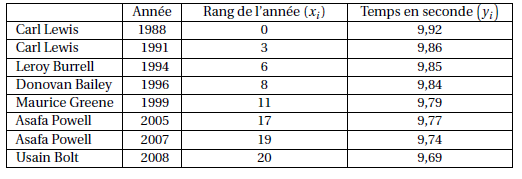 1. a. Calculer le taux d’évolution du temps du record du monde du 100 m en athlétisme chez les hommes entre 1988 et 2008. Arrondir le résultat à 0,01 %.     b. Sur les 20 années de 1988 à 2008, montrer que le temps du record du monde à l’épreuve du 100 m en athlétisme chez les hommes a baissé chaque année en moyenne de 0,117%.2. Une représentation du nuage de points associé à la série statistique à deux variables (xi ; yi) est donnée dans un repère orthogonal en annexe à rendre avec la copie.À l’aide de la calculatrice, déterminer une équation de la droite d’ajustement affine de y en x obtenue par la méthode des moindres carrés. Les coefficients seront arrondis à 10−4.Pour la suite de l’étude, on retient comme ajustement affine la droite  d’équation y = −0,01x +9,91.Tracer la droite ¢ dans le repère figurant en annexe.En utilisant ce modèle d’ajustement, à quel temps peut-on estimer le record du monde du 100 m chez les hommes en 2009 ?En août 2009, Usain Bolt a battu son propre record en courant le 100 m en 9,58 s. Calculer le pourcentage d’erreur commise lors de l’ajustement par rapport au temps réel du record.          Commenter.ANNEXEA rendre avec la copieExercice 2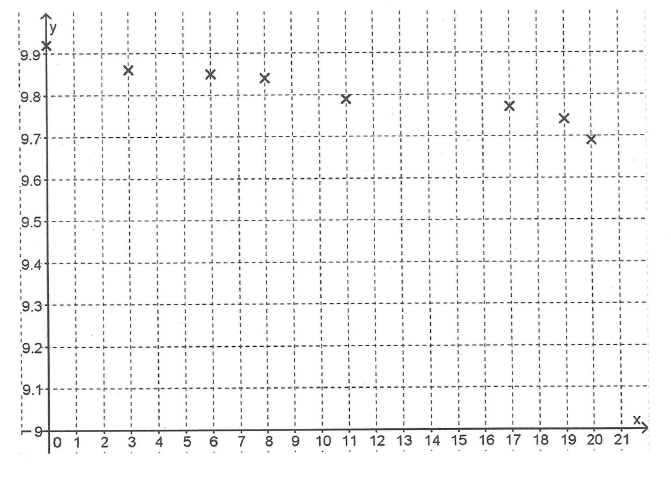 